1° BASICO GUIA N°2 ABRIL (1) 2021UNIDAD 1: «Dios nos creó para vivir como hermanos e hijos suyos»  OBJETIVO DE APRENDIZAJE: Identificar las características con las que Dios ha creado al ser humano, que le permiten relacionarse en la familia, la escuela y la sociedad.SEMANA 1Las emociones son estados internos caracterizados por pensamientos, sensaciones, reacciones fisiológicas y conductas que son subjetivos. Son universales, propias del ser humano y sirven, entre otras cosas, para comunicarnos con los demásDecirle al niño o niña que muchas veces él puede sentirse de esa forma y eso está bien. que las coloree, eligiendo libremente los colores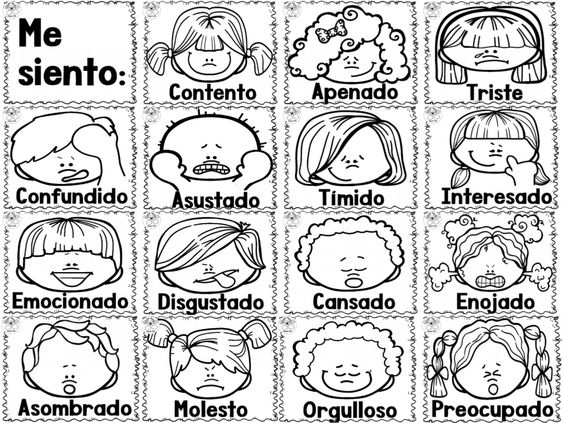 SEMANA 2Comentarle al niño niña que hay muchos tipos de familia, pero todas tienen algo en común y que es el hecho de vivir juntos y amarse.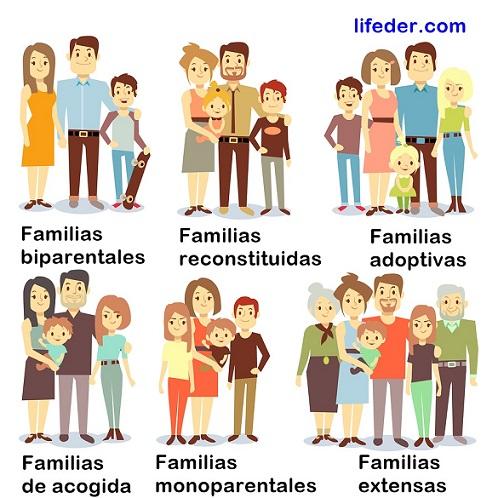 Que dibuje en el rectangulo su familia.Que colore el ángel libremente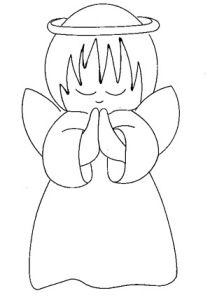 Que responda la pregunta ¿Como se sentirá el ángel?, marcando la carita que desee.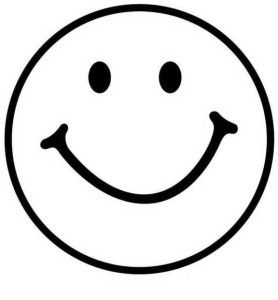 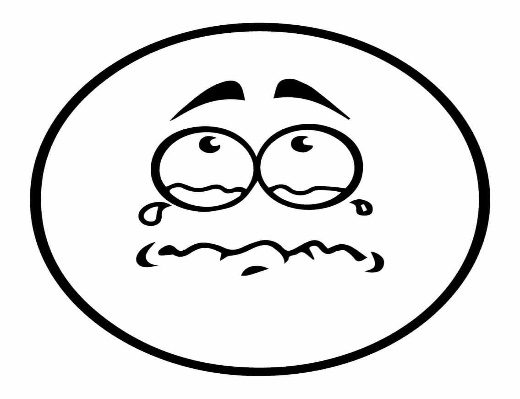 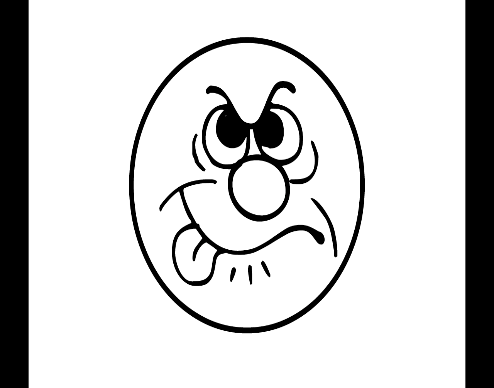 Ojala puedan ver la película INTENSAMENTE y comentarla, en todo caso la veremos en clases, cuando les corresponda el turno.NOMBRE DEL ESTUDIANTE 